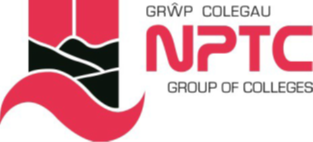 School of Hairdressing and Applied TherapiesUV10479 Create a Hair and Beauty image	Evidence Workbook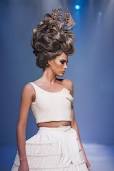 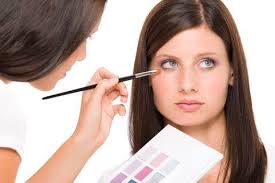 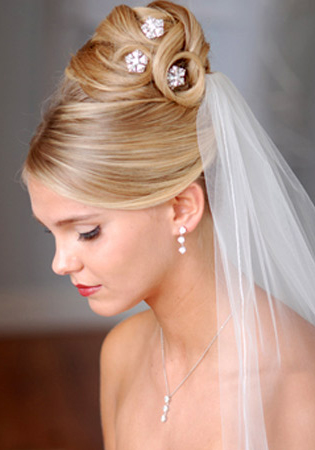 Student Name: Tutor Signature & Comments:                State the importance of developing an image Describe ways of effectively presenting a created imageOutline the safety considerations that must be taken into accountAccess sources of information for creating an imageIdentify sources of information for creating an imageState the importance of researching when developing a plan for creating an image.Prepare and develop a plan for creating an image.Describe how to develop a plan for creating a range of imagesPlease use the grid below to correct any spelling mistakes identified within this workbookPlease use the grid below to correct any grammar issues identified within this workbookQuestion√ or XCompetent/Not yetcompetentQ1Q2Q3Q4Q5Q6Q7Q8Spelling mistakesSpelling correctionGrammar mistakesGrammar correction